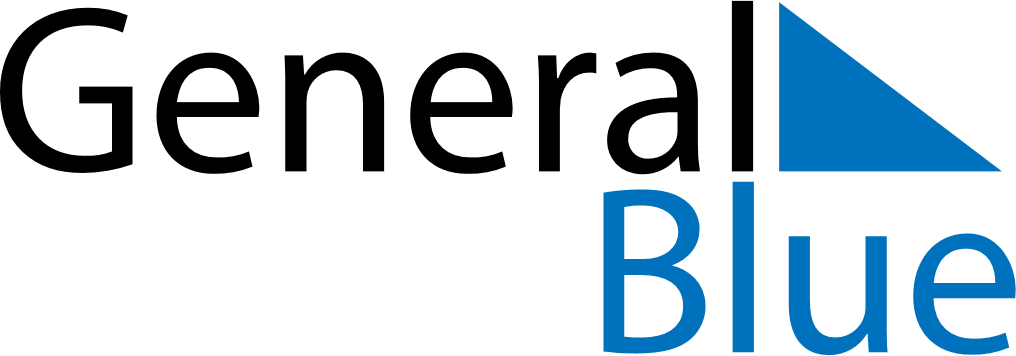 May 2022May 2022May 2022May 2022May 2022May 2022GuadeloupeGuadeloupeGuadeloupeGuadeloupeGuadeloupeGuadeloupeSundayMondayTuesdayWednesdayThursdayFridaySaturday1234567Labour Day891011121314Victory Day1516171819202122232425262728Ascension DayAbolition of Slavery293031Mother’s DayNOTES